Государственное бюджетное образовательное учреждение                                         Детский сад №1298                                                 компенсирующего вида. Конспект открытого занятия в средней группе №1Образовательная область: «Познание» ФЭМП.Тема: «Путешествие в страну геометрических фигур»	Провела: Воспитатель                     Малина Анна СергеевнаМосква 2013Программное содержание :- Закреплять представления о геометрических фигурах: круг, квадрат, треугольник, прямоугольник, овал, о понятии «четырехугольники».- Закреплять умение обследовать предмет, выделяя его характерные признаки.- Повторить счет до 5, называть числительные по порядку.- Закреплять умение детей отвечать на вопрос: «Который по счету?»- Закрепить умения определять равенство и неравенство двух групп предметов по количеству, уравнивать неравные группы.- Развивать слуховое восприятие.Демонстрационный материал:  геометрические фигуры: круг, квадрат, треугольник, прямоугольник, овал, изображение предметов, похожих на геометрические фигуры. Мягкая игрушка дельфин, конверт с письмом. Металлофон .Раздаточный материал: Набор геометрических фигур, карточки с двумя свободными полосками, круги и квадраты.Ход занятия:Ребята, сегодня мы с вами отправимся в путешествие, в страну математики, в город геометрических фигур. Путешествовать будем на нашем волшебном корабле. Воспитатель предлагает детям  пройти на корабль и отправится в путешествие. (Музыкальное сопровождение – «Звуки моря»). На встречу попадается дельфин, у него конверт. Воспитатель читает письмо: «Дорогие ребята! Вы подплываете к стране Математики, к городу геометрических фигур. В этом городе вас ждут друзья».Вот мы и приплыли! Бросайте якорь! Выходите на берег (дети занимают свои места за столами).Вот и попали мы в город геометрических фигур, а кто здесь живет, вы узнаете из загадок:Нет углов у меня и похож на блюдце я,Не медаль, не блинок,Не осиновый листокВы подумайте друзьяИ скажите Кто же я? (круг) .Воспитатель вешает картину с изображением круга. Предлагает детям взять круг и обследовать его, предлагает  его покатать.Вопросы к детям:Ребята, что вы знаете о круге? Чем он отличается от квадрата? На что похож круг?Следующая загадка:Три мои стороны, могут разной быть длины.Где стороны встречаются - угол получается.Что же вышло посмотри! Ведь углов тоже три.Вы подумайте друзья и скажите кто же я? (треугольник)Воспитатель вешает на доску картинку с изображением треугольника. Предлагает детям обследовать треугольник.Вопросы к детям:Расскажите о треугольнике. Сколько у него углов? Сколько сторон? Стороны одинаковые? Можно ли его как круг прокатить?Молодцы! Слушайте дальше.Следующая загадка:Четыре угла и четыре сторонки,Похожи точно родные сестренки.Фигура знакома для многих ребят,Его вы узнали ведь это…. (квадрат)Воспитатель вешает на доску картинку с изображением квадрата. Далее предлагает детям обследовать квадрат.Вопросы к детям:Расскажите о квадрате. Сколько у него углов? Сколько сторон? Квадрат у нас тоже не покатиться ему углы мешают,Вот такие фигуры жили в стране Математики. Но однажды появились удивительные фигуры. Одна фигура была немного похожа на квадрат. Все углы мои прямы,Есть четыре стороны,Но не все они равны.Я четырехугольникКакой? ...(прямоугольник).Воспитатель вешает на доску картинку с изображением прямоугольника. Предлагает его обследовать. Вопросы к детям:Как называется эта фигура? Чем она похожа и чем отличается от квадрата? Почему прямоугольник называет себя четырехугольником? А какая фигура еще может себя так назвать, посмотрите (квадрат).И еще одна фигура, очень не обычная. «Мальчик круг нарисовал - убежалТут слоненок проходил - наступилИ из круга получился овал!»Воспитатель вешает на доску картинку с изображением овала. Предлагает его обследовать.Вопросы к детям:Какой формы овал? (округлой).Молодцы  ребята вы хорошо знаете геометрические фигуры, поэтому они с вами хотят поиграть в игру, которая называется «Угадай, на какую геометрическую фигуру похож предмет?». (Воспитатель показывает изображение предмета, дети отгадывают на какую геометрическую фигуру похож предмет). Каждое утро фигуры делают зарядку.Физкультминутка:Гномик по лесу гулял, (Ходьба на месте.)
Колпачок свой потерял. (Наклоны вперед — «ищем пропажу».)
Колпачок был непростым
Со звоночком золотым. (Хлопки в ладоши.)
Гному кто точней подскажет, (Прыжки на месте.)
Где искать ему пропажу? (Ходьба на месте.)Ой, ребятки а после зарядки фигуры наши совсем запутались, им нужно помочь. Давайте ответим им на вопрос, «который по счету» и подскажем геометрическим фигурам их места.Круг – первый, треугольник – второй, квадрат – третий, прямоугольник – четвертый, овал пятый. Ну вот теперь порядок.А сейчас мы с вами поиграем в игру, которая называется «Слушай внимательно». Воспитатель предлагает детям положить перед собой карточки и набор геометрических фигур. Воспитатель обращается к детям - Нужно  положить на верхнюю полочку столько кругов сколько ударит молоточек. После выполнения задание, воспитатель проверяет и дает следующею установку - Положить на нижнюю полочку столько треугольников сколько раз ударит  молоточек.Вопросы к детям:Сколько кружочков на верхней полоске? (4)Сколько треугольников на нижней полоске( 5)Чего больше, кругов или квадратов?  А что надо сделать, чтобы кругов и треугольников стало поровну? Молодцы ребята, вы очень внимательные. Ребята, а теперь наши геометрические  фигуры поиграют с вами в игру, которая называется «Угадай, какая фигура спряталась?». Воспитатель располагает фигуры по всей доске, затем просит детей закрыть глаза, и прячет одну фигуру, дети открывают глаза и отгадывают, какая фигура спряталась (игра повторяется 2-3 раза).Воспитатель: Ребята,  нам очень хорошо и весело с нашими друзьями, но нам пора возвращаться в садик. Воспитатель предлагает детям попрощаться с городом геометрических фигур и вернуться на волшебном корабле в детский садик. Далее воспитатель дает детям оценку.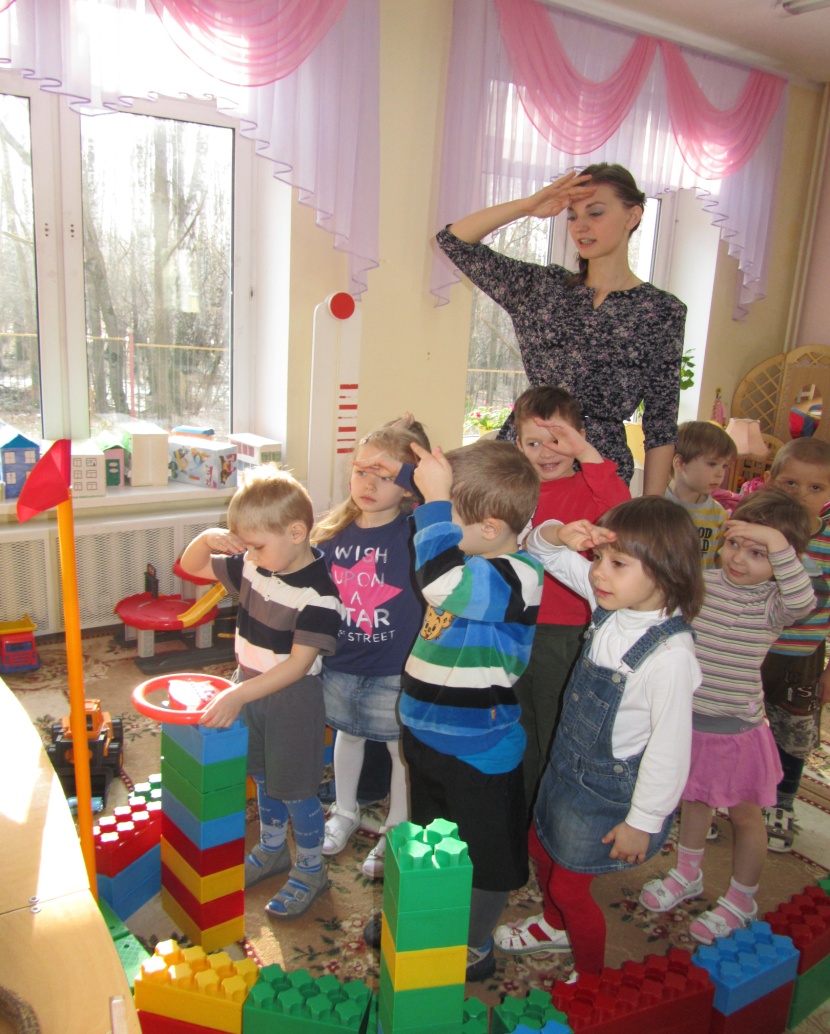 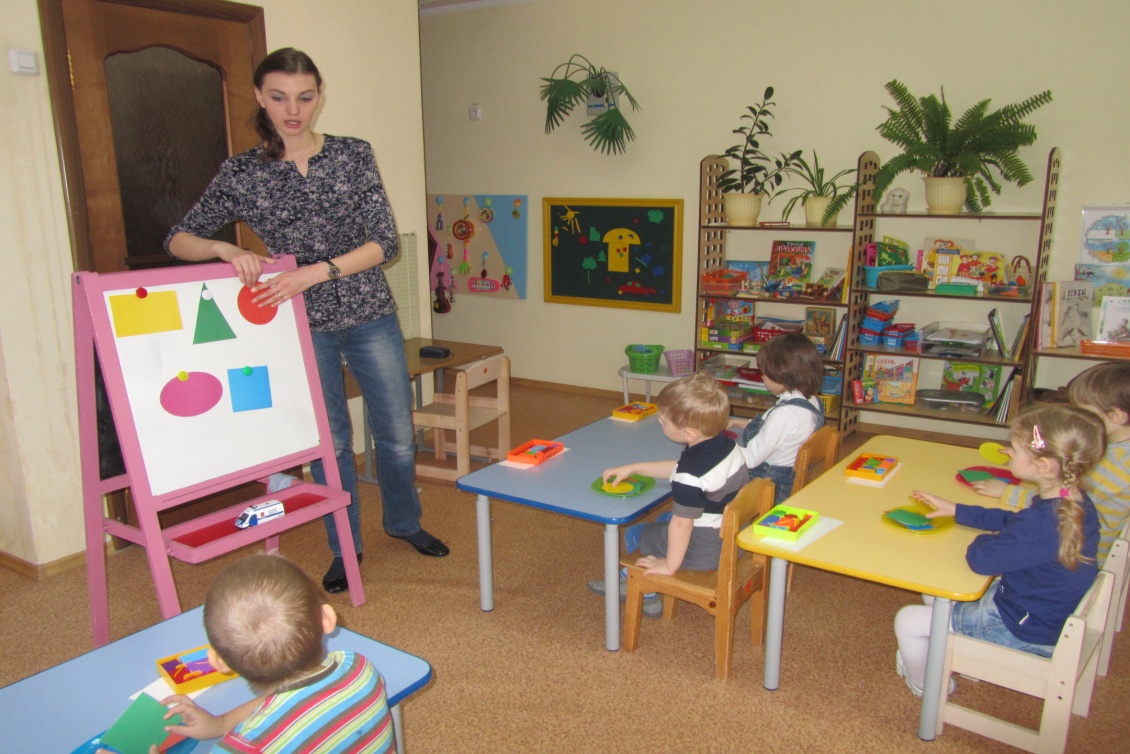 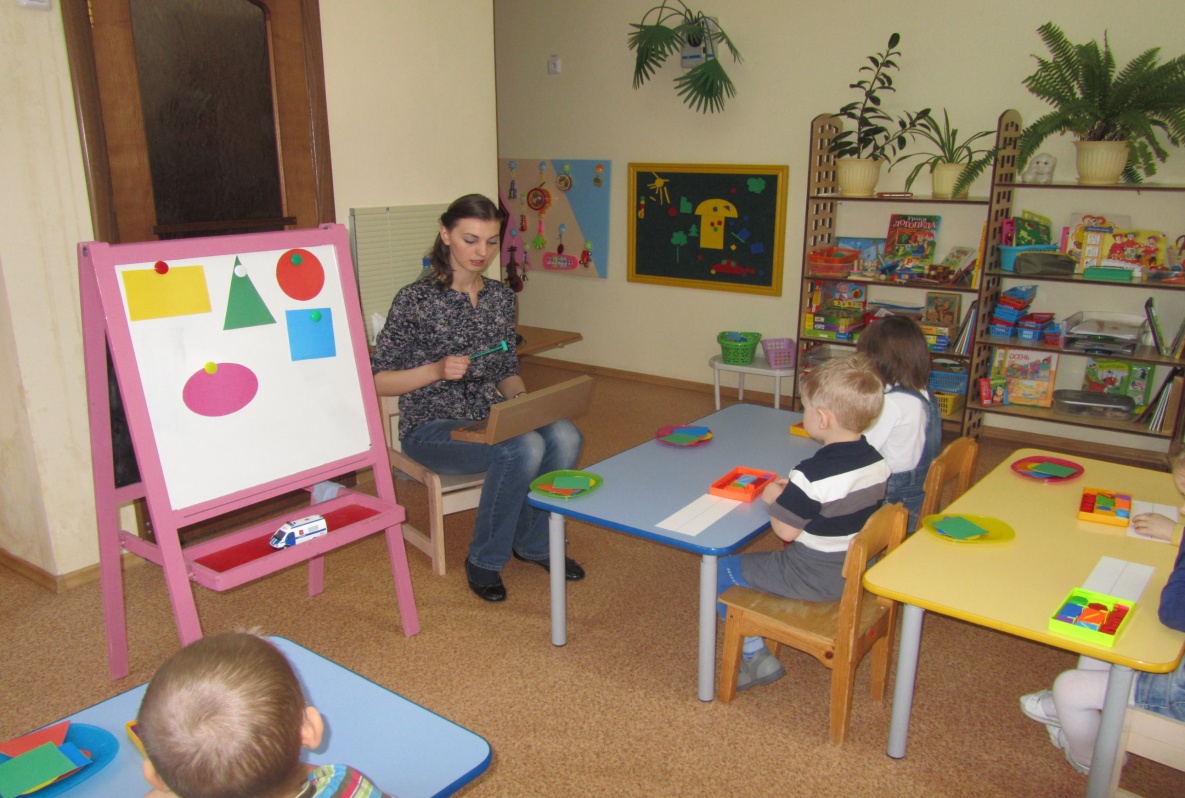 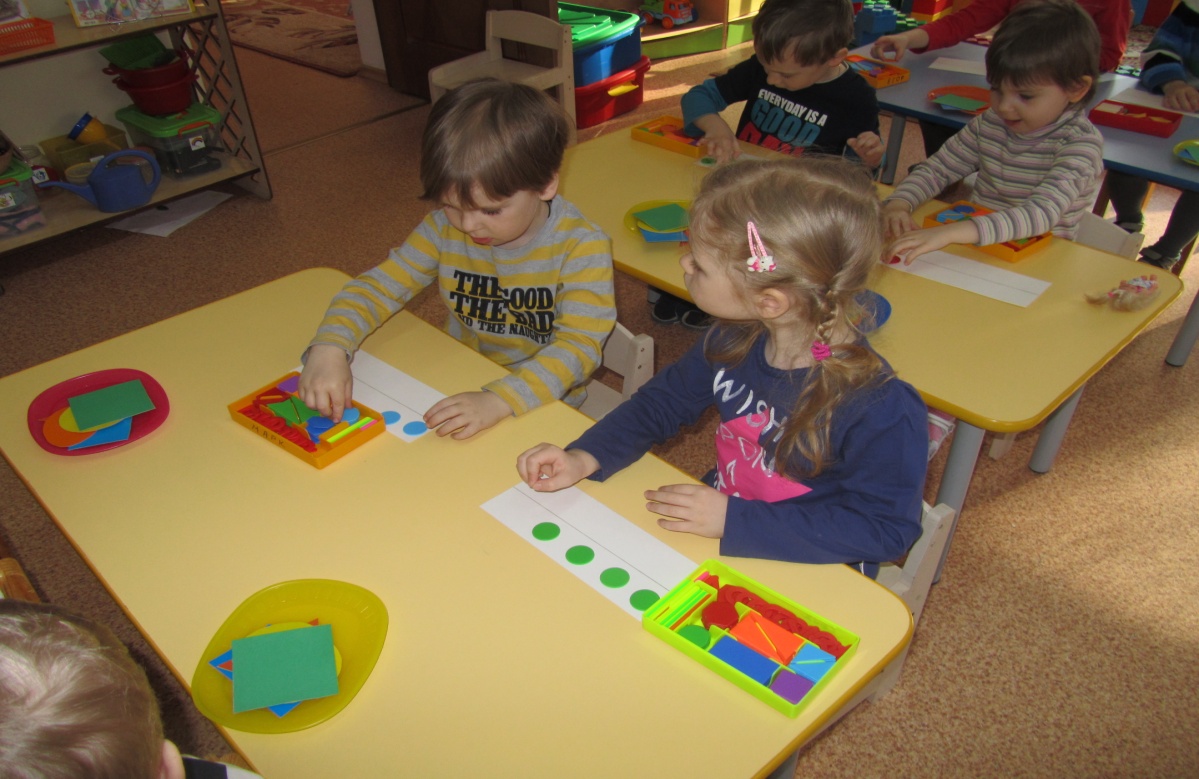 